муниципальное бюджетное общеобразовательное учреждениегорода Новосибирска «Средняя общеобразовательная школа № 177»Дзержинский районПроект «Проектное мышление как средство профессионального самоопределения обучающихся»юридический адрес: 630124, г. Новосибирск, ул. Куприна, д.4.телефон: (383) 267 66 29e-mail:sch_177_nsk@nios.ruдиректор: Сысоева И.М.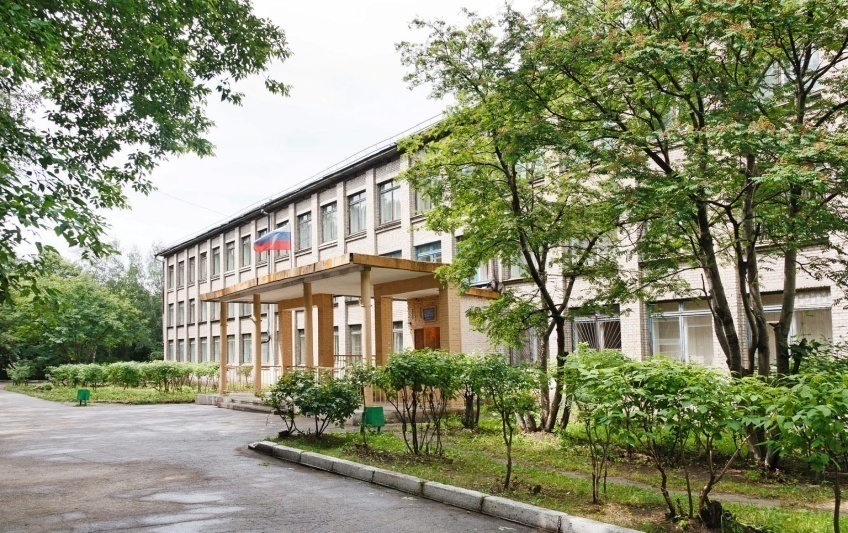 Новосибирск, 2017«Я интересуюсь своим будущим, потому что собираюсьтам провести всю остальную жизнь».Кеттеринг Чарлз1.Аннотация проектаМодернизация структуры и содержания общего российского образования, развитие новых педагогических компетентностей предъявляют новые требования к современному образовательному процессу. Концепция модернизации Российского образования подводит школу к пониманию ответственности за целенаправленное управление процессом  образования. В этих условиях для поддержания устойчивости развития школы как организационной структуры, которая, в конечном счете, отвечает за реализацию прав и интересов каждого ученика, возникает необходимость системных нововведений, позволяющих каждой школе реагировать на изменения внешней среды адекватным для данного времени и места способом. Содержание образования представляет собой дидактически адаптированный социальный опыт решения познавательных, мировоззренческих, нравственных, политических и иных проблем. Смысл образования заключается в развитии у обучающихся способности самостоятельно решать проблемы в различных сферах и видах деятельности на основе использования социального опыта, элементом которого является и собственный опыт учащихся. Смысл организации образовательной деятельности сегодня  заключается в создании условий для формирования у обучающихся опыта самостоятельного решения познавательных, коммуникативных, организационных, нравственных и иных проблем, составляющих содержание образования, в том числе и проблем, связанных с профессиональным самоопределением.Умение рассматривать проблемную ситуацию, возникшую в процессе деятельности, как задачу, предполагающую поиск, нахождение и реализацию оптимального варианта решения, является важной составной частью субъектной позиции личности. Обучение такому подходу к проблемной ситуации должно стать необходимым элементом образовательной деятельности.С проблемными ситуациями учащиеся сталкиваются в различных сферах школьной жизни: в учебном процессе (на уроках и при подготовке домашних заданий), в общении со сверстниками и взрослыми, при участии в общественной жизни класса и школы, в процессе решения собственных жизненных задач.Готовность и способность работать с проблемной ситуацией как с задачей предполагает, что человек (в нашем случае — учащийся) способен:проанализировать проблему;вычленить ее суть;переформулировать проблему в задачу собственной деятельности;спланировать шаги по решению этой задачи;осуществить необходимые шаги;оценить полученный результат с точки зрения поставленной цели.Такой подход к проблеме мы назвали проектным. Интеллектуальной составляющей такого подхода к проблемам является проектное мышление. Проектное мышление – это способность промысливать будущее, используя для этого определенные процедуры: структурирование и переструктурирование информации об объекте, о ситуации его развития, его внешних и внутренних связях, будущем состоянии.Принятию подобной позиции сопутствует развитие определенных личностных характеристик. Остановимся на них подробнее. Прежде всего, это особое состояние открытости сознания новому, неизведанному. Проективное сознание, с одной стороны, ориентировано на извлечение знания из опыта, из рефлексии над этим опытом и действиями субъекта в его рамках. С другой — способно порождать на основе знания, полученного опытным путем, некие образы, выполняющие опережающую функцию относительно будущих состояний объектов. Проектное воображение во многом сродни творческому воображению, которым обладают художники, поэты, композиторы, представители других творческих профессий. Однако в дополнение к свойствам творческого воображения оно отличается «методологической дисциплинированностью». Природа проектного воображения сочетает фантазию с умением вообразить объект проектирования на фоне сразу нескольких контекстов, составить его целостный контекстный образ. В частности, творческие открытия, проявляющиеся в ходе проектирования, отличаются от озарения (инсайта) изобретателя, спонтанно прорывающегося из хаоса мыслей и образов к оптимальному решению задачи, своей, если можно так выразиться, планомерностью. Что нас ждет завтра? Скорее всего, наши дети должны будут не раз сменить профессии и постоянно учиться новым. И будущая профессиональная жизнь будет скорее чередой профессий, которые придется осваивать в процессе. В будущем нам и нашим ученикам придется много и часто меняться, и сейчас самое время к этому подготовиться. Чтобы быть готовыми к завтрашнему дню, нужно не просто отучиться и получить два или три диплома. Необходимо постоянное обучение и наращивание компетенций. Одной из важнейших компетенций, необходимых для профессионального становления в будущем, наряду с умением управлять проектами является и проектное мышление. В этом – актуальность разработки данного проекта. Проект «Проектное мышление  как средство профессионального самоопределения обучающихся» направлен на описание модели работы школы  по подготовке обучающихся к осознанному выбору профессии через работу по формированию проектного мышления.Новизна проекта – в системном подходе к организации  работы по формированию проектного мышления как условия профессионального самоопределения учащихся.Цель проекта:  Создание   модели организации работы по подготовке обучающихся к осознанному выбору профессии через оргпнизацию деятельности по формированию проектного мышления обучающихся.Задачи:Разработать модель организации работы по развитию у учащихся умений и качеств, необходимых человеку 21-го века: ответственность и адаптивность, творчество и любознательность, критическое и системное мышление, умение работать с информацией и медиасредствами, способность работать в команде, быть лидером; принимать на себя разные роли и обязанности, способность выявлять, анализировать и решать проблемы, направленность на саморазвитие, социальную ответственность, способность промысливать будущее и продумывать пути его достижения, тем самым – подготовить учащихся к осознанному выбору профессии;Обеспечить распространение инновационных образовательных ресурсов в региональной системе образования в форме проведения семинаров, мастер-классов для руководителей и педагогов образовательных учреждений.Реализация проекта будет осуществляться в МБОУ СОШ № 177 с 2017- 2018 учебного года с выделением подготовительного, основного, заключительного и внедренческого этапов. Данные этапы определены в соответствии с целевой установкой и содержанием деятельности по реализации проекта на каждом этапе.Участники проекта - администрация образовательного учреждения, классные руководители, учителя-предметники, обучающиеся, родители. Роль родителей как участников данного проекта заключается в многообразии функций, им предоставленных.2.Паспорт проекта3.Общие положения 	Формирование проектного мышления не просто отражение модного веяния в современном образовании, а обусловленное  объективной необходимостью развития у субъектов образования новых личностных компетенций человека 21 века требование времени. В условиях решения этих стратегических задач важнейшими качествами личности, как учителя, так и учащегося, становятся инициативность, способность творчески мыслить и находить нестандартные решения, умение выбирать профессиональный путь, готовность обучаться в течение всей жизни.Проект «Проектное мышление  как средство профессионального самоопределения обучающихся»» поможет определить пути выхода МБОУ СОШ № 177 на новый уровень качества образования, обеспечивающий, «подготовку разносторонне развитой личности гражданина, ориентированной в традициях отечественной и мировой культуры, в современной системе ценностей и потребностях современной жизни, способной к активной социальной адаптации в обществе и самостоятельному жизненному выбору, к началу трудовой деятельности и продолжению профессионального образования, к самообразованию, совершенствованию».      Особо значимой при реализации проекта «Проектное мышление  как средство профессионального самоопределения обучающихся»» является возможность приобретения учащимися адекватных представлений о профессиональной деятельности, избираемой профессии и собственных возможностях, активного их развития, формирования потребности и умения школьников включаться в социальные отношения трудового коллектива на основе собственного опыта проектной деятельности.4.Этапы и сроки реализации проекта5. Организационно-функциональная структура управления проектомВнедрение в практику работы МБОУ СОШ № 177  модели деятельности по организации подготовки школьников  к  осознанному выбору профессии  через формирование проектного мышления предполагается осуществлять следующим образом:МБОУ СОШ № 177 как инновационная площадка профессиональной ориентации и подготовки молодежи к трудовой деятельности выполняет следующие функции:координирует и осуществляет взаимодействие с субъектами образовательной сети;проводит информационно-разъяснительную работу среди учащихся, родителей;оказывает психолого-педагогическую помощь в профессиональной ориентации школьников;  осуществляет предпрофильную подготовку, профильное обучение и начальное профессиональное обучение школьников в рамках модели.Куратор проекта осуществляет взаимодействие субъектов учебно-познавательного процесса и образовательной сети.Заместитель директора по УВР  осуществляет общее руководство ходом реализации проекта, проводит необходимые корректирующие мероприятия.Служба мониторинга осуществляет необходимые измерительные процедуры, о чем своевременно информирует заместителя директора по УВР.Руководитель образовательной организации осуществляет контроль и руководство всей деятельностью по реализации проекта. 6.Ресурсное обеспечение проекта1. Нормативно-правовые ресурсы:пакет документов, регламентирующий образовательную  деятельность в МБОУ СОШ № 177.Материально-технические ресурсы:в МБОУ СОШ № 177 – компьютерный класс, локальная сеть, интерактивное оборудование, лаборатории Новосибирского аграрного университета, авиастроительного лицея;Кадровые ресурсы:педагоги МБОУ СОШ № 177; привлеченные специалистыИнформационные ресурсы:сеть Интернет;сайт ОУ библиотечный фонд МБОУ СОШ № 177, Сибирской академии финансов и банковского дела, авиастроительного лицея.Мотивационные ресурсы:системы стимулирования инновационной деятельности педагогов;удовлетворение потребности обучающихся в  проектной деятельности7.Предполагаемые результаты1. Создание школьной модели организации работы по профессиональному самоопределению учащихся через формирование проектного мышления и проектной деятельности..2. Повышение качества предпрофильной, профильной и начальной профессиональной подготовки учащихся.3. Совершенствование работы   МБОУ СОШ № 177 по реализации психолого-педагогической помощи в профессиональной ориентации школьников.4.   Совершенствование форм социального партнерства.5. Обеспечение готовности учащихся к осознанному выбору профессии.6. Повышение профессионализма педагогов в проектной деятельности.7.  Обеспечение удовлетворенности качеством образования всех участников образовательных отношений – родителей, обучающихся, педагогов.8. Повышение привлекательности школы в образовательном пространстве района, города. 8.Критерии оценки проекта1. В МБОУ СОШ № 177 будет разработана и апробирована модель организации деятельности по формированию профессионального самоопределения и осознанному выбору профессии обучающимися школы. 2.Внесены изменения в нормативно-правовую базу, регулирующую организацию  данного направления деятельности.3.Увеличится процент включенности в проектную деятельность педагогов и обучающихся.4.Повысится мотивация педагогов к проектной деятельности, что обеспечит осуществление деятельности МБОУ СОШ № 177 в режиме развития.5.Увеличатся количественные и качественные показатели участия обучающихся в научно-практических конференциях, конкурсах проектов, в общественно значимых мероприятиях и программах разного уровня (школа, район, город, регион, Россия), педагогов – в конкурсах профессионального мастерства на различных уровнях.6.Будет разработана система мониторинга эффективности  данного направления деятельности, осуществляемой в МБОУ СОШ № 177.7. МБОУ СОШ № 177 станет площадкой для проведения районных научно-практических конференций, мастер-классов по вопросам организации деятельности по формированию профессионального самоопределения и осознанному выбору профессии.8. У обучающихся будет сформирована зрелая профессиональная ориентация и мотивация, с устойчивой структурой и доминированием отдельных профессионально-ориентированных мотивов.9. Процентный показатель поступления выпускников МБОУ СОШ № 177 в учебные заведения среднего и высшего профессионального образования с учетом профильной и начальной профессиональной подготовки.9.Содержание проектаВ современном понимании профессиональное самоопределение рассматривается не только как конкретный выбор профессии, но как непрерывный процесс поиска смысла в выбираемой, осваиваемой и выполняемой профессиональной деятельности. При таком понимании профессиональное самоопределение – это процесс чередующихся выборов, каждый из которых рассматривается как важное жизненное событие, определяющее дальнейшие шаги на пути профессионального развития личности. Неотъемлемой составляющей профессионального самоопределения является информированность школьника о мире профессий и ситуации на рынке труда, о степени соответствия его личностных качеств требованиям, предъявляемым той или иной профессией (профессионально важным качествам), об аспектах профессии (заработная плата, процесс и особенности труда, условия труда, учебные заведения, предоставляющие нужное образование и др.). Кроме того,  в профессиональном самоопределении важнейшую роль играет готовность и способность обучающихся  работать с проблемной ситуацией,   как с задачей. Интеллектуальной составляющей такого подхода к проблемам является проектное мышление. Таким образом, содержание проекта раскрывает два основных направления работы по профессиональному самоопределению учащихся – профориентационная деятельность и деятельность, направленная на формирование интеллектуально-психологической готовности обучающихся к выбору профессии, то есть формирование проектного мышления как составляющей интеллектуальной готовности.Работа  по формированию профессионального самоопределения является естественным началом всей педагогической работы с учащимися и в каком-то смысле является ее логическим завершением:  с уровня начального общего образования и заканчивая уровнем среднего общего образования. На уровне начального общего образования работа по профессиональной ориентации является пропедевтической, т.е. предваряющей основную. На этом этапе у младших школьников должно сформироваться добросовестное отношение  к труду, понимание его роли в жизни человека и общества, развиваться интерес к профессиям родителей и ближайшего окружения, интерес к наиболее распространенным профессиям. Кроме того, важными направлениями профориентационной работы в начальной школе являются: обучение школьников навыкам самооценивания, развитие рефлексии и реалистической самооценки детей. Профориентационная работа в начальной школе осуществляется в единстве урочной и внеурочной деятельности. Для этого в часть учебного плана, формируемую участниками образовательных отношений, в 1-4 классах введены учебные предметы «Я исследователь», «Решение проектных задач».  Внеурочная деятельность представлена учебными курсами «Первые шаги в экономику», «Основы финансовой грамотности». В 2017-2018 учебном году планируется введение нового развивающего учебного  курса «Кубарики». Инженерный комплект поможет детям расширить и закрепить свои знание в проектной работе (техническом рисовании также предоставит возможность развить художественное конструирование, что с одной стороны представляет безграничное число интересных комбинаций и полет фантазии для произвольной игровой деятельности, а с другой -  это серьезный инструмент в работе будущего инженера - конструктора.На уровне основного общего образования в 5-7 классах, сохраняя принцип преемственности, в часть учебного плана, формируемую участниками образовательных отношений,  введены предметы: «Основы учебно-исследовательской  и проектной деятельности», «Проектная деятельность в предметных областях «Общественно-научные предметы», «Русский язык и литература», «Математика и информатика». Внеурочная деятельность дополнена учебными предметами профориентационной направленности: «Основы финансовой грамотности», «Куборо» - в  целях обеспечения преемственности с уровнем начального общего образования, учебно-психологический курс «Развиваем проектное мышление». В содружестве с Новосибирским государственным аграрным университетом планируется введение нового курса «Ландшафтный дизайн», цель которого - приобщение учащихся к природоохранной деятельности,  формирование экологической культуры, совершенствование трудового воспитания и профессиональной ориентации учащихся.  формирование  профессиональных компетенций в области ландшафтного дизайна, эстетическое направление в воспитании учащихся и культуры в оформлении цветников, художественно-творческой активности в овладении ими  основных шагов садового искусства.На этапе выбора профессии в основной школе базовыми составляющими процесса профессионального самоопределения являются компоненты профессиональной ориентации, которые составляют основу регионального модуля «Профессиональное самоопределение». Согласно региональному базисному плану данный модуль изучается в рамках учебных предметов: в 8 классе - «Основы выбора профессии», в 9 классе -  «Мое профессиональное самоопределение и потребности рынка труда НСО». На данном этапе обучения представлена панорама социально-экономического и технологического развития, профессиональная деятельность и личность на рынке труда Сибирского региона и Новосибирской области, возможности и ограничения человека при выборе профессии.Модель организации предпрофильной подготовки в VIII классах представлена учебными предметами: «Основы выбора профессии» и «Технология»; в IX классах -  курсами «Мое профессиональное самоопределение и потребности рынка труда Новосибирской области» и технология.На уровне среднего общего образования происходит осмысление школьниками содержания панорамы социально-экономического и технологического развития, профессиональной деятельности на рынке труда Сибирского региона и НСО на технологическом и проектном уровне. Технология профессиональной карьеры, эффективное поведение на рынке труда становятся объектом освоения теоретических знаний. Приобретение умений в процессе осуществления проектной деятельности, постижение закономерностей технологической культуры, в частности деловых межличностных отношений, способствуют выработке частичной социально-трудовой адаптации. Модель профильной подготовки в 10-11 классах предполагает реализацию учебного курса «Технология профессиональной карьеры, эффективное поведение на рынке труда». На уровне среднего общего образования профильная подготовка носит практико-ориентированный характер, дифференцированный подход и прикладную направленность обучения через взаимодействие с авиастроительным лицеем, Новосибирским государственным аграрным университетом – в реализации элективного  курса «Ландшафтный дизайн». Усилиями педагогов школы разработаны программы и введены новые учебные элективные курсы в учебный план: «Прототипирование  (3D принтер)», «Основы электротехники», «Компас – 3D- проектирование», «Инженерные биологические  системы», «Фундаментальные эксперименты в физической науке», «Экспериментальный инжиниринг». Эти учебные предметы не только  решают задачи профессионального самоопределения  учащихся, но и формируют профессиональные компетенции, необходимые человеку - специалисту 21 века:  проектное мышление, умение управлять проектами, клиентоориентированность, навыки художественного творчества, экологическое мышление и другие. Необходимые компетенции учащихся и ориентированность на осознанный выбор профессии формируются и в ходе проведения внеклассных мероприятий – классных и общешкольных:  профориентационная игра «Открытие фирмы», защита проекта перед родителями, участие в образовательном проекте « Я - предприниматель», путешествие в «Атлас  профессий будущего»,  игра «Угадай профессию». Совместно с Новосибирской компанией «Максимум» учащиеся принимают участие в цикле профориентационных мероприятий «Навигатор поступления»: беседы, лекции, образовательные выставки, дни открытых дверей и др. 	Одним из важных направлений в работе необходимо отметить работу по ознакомлению учащихся с Национальной технологической инициативой и  участием в Олимпиаде НТИ. В школе разработана модель сотрудничества с образовательными организациями, ведущими подготовку школьников к участию школьников с инженерным мышлением в Олимпиаде НТИ.	Формирование современных профессиональных компетенций учащихся  невозможно без учителя, владеющего такими компетенциями. В 2016-2017 году МБОУ СОШ № 177  стала участником регионального проекта «Гуманитарный  технопарк». Это инновационный педагогический проект, создающий экосистему для выявления и поддержки профессионального роста талантливых педагогов, овладения ими профессиональными компетенциями для выращивания талантов НТИ – управленческих, инженерных и других кадров, необходимых стране для перехода к инновационной экономике. Участие в данном проекте педагогов школы – шаг вперед в своем профессиональном развитии и готовность по-новому работать с подрастающим поколением.На повышение профессиональных компетенций педагогов и обучающихся школы  в проектной деятельности направлен и другой проект «Модель организации проектной деятельности участников образовательных отношений МБОУ СОШ № 177», реализация которого осуществляется  с 2016-2017 учебного года. Таким образом, модель работы по формированию профессионального самоопределения учащихся - это  комплекс мероприятий, охватывающих:часы учебного плана на всех уровнях общего образования;часы, отведенные на изучение предметов в рамках элективных курсов и части, формируемой участниками образовательных отношений;мероприятия, проводимые в рамках внеурочной и внеклассной работы; мероприятия, проводимые в рамках  сетевого взаимодействия с организациями системы высшего и начального профессионального образования;проектную деятельность педагогов и учащихся; мероприятия, направленные на повышение профессиональных компетенций педагогов.10. Модель реализации проекта11. Дорожная карта реализации проекта I. Организационный этап Сентябрь, 2017- май,2018 год.План основных мероприятий по реализации Основного этапа2018-2019 учебный годПлан основных мероприятий по реализации заключительного  этапа (рефлексивно-оценочного)Приложение 1Программа внутреннего мониторинга проекта «Проектное мышление  как средство профессионального самоопределения обучающихся»Актуальность и необходимость проведениявнутреннего мониторингаДля успешного планирования и анализа существующих тенденций в целом необходимо располагать объективными данными. Для эффективного управления процессом внедрения и развития условий для профессионального самоопределения учащихся необходимо понимать и объективно оценивать те проблемы и тенденции, которые в них складываются. Для оценки результативности проекта необходима разработка программы мониторинговых исследований.Ключевая роль в процессе развития профессионального самоопределения в общем образовании и оценке качества процесса включения принадлежит мониторингу.Мониторинг в образовании – это система сбора, обработки, хранения и распространения информации об образовательной системе или отдельных ее элементах, ориентированная на информационное обеспечение управления, которая позволяет судить о состоянии объекта в любой момент времени и может обеспечить прогноз его развития.Аналитические данные мониторинга ориентированы на дальнейшее проектирование и принятие необходимых решений в целях снижения рисков предполагаемых изменений.Мониторинг всегда работает на отслеживание актуальной ситуации. Практическая ценность – накопление в режиме мониторинга комплекса показателей, объективных, понятных, прозрачных, поддающихся количественным измерениям, представленным в динамике, позволяет не только оценивать эффективность, но и принимать верные решения по ее повышению, переходит от рефлексивного управления процессов к прогностическому.	ЦЕЛЬ: отследить эффективность создания информационно-образовательного пространства профессиональной ориентации, социальной адаптации и подготовки школьников к трудовой деятельности.Задачи мониторингового исследования:Получение достоверных, объективных данных о позитивных и негативных образовательных эффектах в образовательном учреждении.Оценка эффективности создания условий для организации сетевого взаимодействия. Получение достоверных объективных данных с целью возможности расширения индивидуализации образования через создание системы условий направленных на оказание помощи школьнику выработки и развития способов профессионального самоопределения.Оценка эффективности проекта по содержательным параметрам.Составление выводов на основе аналитической информации.Ожидаемые результаты:Повышение информированности и мобильности педагогического коллектива, родителей и учащихся.Вовлечение в процесс обучения, способствующий профессиональному самоопределению, как можно больше учащихся образовательного учреждения.Разработка оптимальной и операционной структуры, позволяющей анализировать и корректировать отклонения от запланированных результатов, направленную на достижение конечного результата, повышение уровня профессионального самоопределения.В проекте «Формирование проектного мышления  как средство профессионального самоопределения обучающихся» участвуют педагоги, классные руководители, педагог- психолог, социальный педагог. В связи с этим программа мониторинга разработана с учетом основных критериев профессионального самоопределения.Для каждого критерия были разработаны показатели, индикаторы, подобраны инструменты сбора, обработки и хранения результатов.Мониторинг проводится два раза в год - декабрь и апрель. По итогам мониторинга возможно в целом увидеть тенденции развития проекта, есть ли положительные тенденции, стабильно ли положение, либо есть тенденция отрицательная, и по каждому показателю отслеживать динамику и корректировать работу специалистов. Создание информационно-образовательного пространства МБОУ СОШ № 177 в системе сетевого взаимодействия учреждений общего муниципального и начального профессионального образования как инновационной площадки «Политехническая школа» Новосибирской области – ресурсного центра профессиональной ориентации, социальной адаптации и подготовки школьников к трудовой деятельности в современных рыночных отношениях.Результативность мониторинговых исследований:В образовательном учреждении будет создано нормативное и методическое обеспечение модели работы по формированию профессионального самоопределения обучающихся, разработана система мониторинга её эффективности. Определены функциональные обязанности специалистов.Педагоги МБОУ СОШ № 177 освоят инновационные методы и технологии преподавания в рамках политехнического обучения, путём повышения профессиональной подготовки. На базе школы будут созданы условия для профильного обучения на уровне среднего общего образования, а также создание системы предпрофильной подготовки в 9 классах.Будет обеспечено взаимодействие МБОУ СОШ № 177 и Новосибирского авиастроительного лицея с целью подготовки рабочих кадров;обеспечения обучения выпускников МБОУ СОШ № 177 в Новосибирском авиастроительном лицее для получения начального профессионального образования;обеспечения выпускников МБОУ СОШ № 177 рабочими местами на ОАО имени В. Чкалова.В результате специально организованных мероприятий воспитательного характера будет создана система профориентационной работы с учащимися 1 -11 классов, направленная на оказание помощи в выборе профессии, образовательного учреждения, соответствующие психологическим особенностям личности и требованиям профессии.Авторский коллектив:Сысоева И.М.,директор МБОУ СОШ № 177Голик О.А., заместитель директора по УВР;Синельникова Т.А., руководитель  проекта «Политехническая школа»                          Наименование проекта«Проектное мышление  как средство профессионального самоопределения обучающихся»Срок реализации2017-2018, 2018-2019 учебные годыЦель проектаСоздание   модели организации работы школы  по подготовке обучающихся к осознанному выбору профессии Задачи проектаРазработать модель организации работы по развитию у учащихся умений и качеств, необходимых человеку 21-го века: ответственность и адаптивность, творчество и любознательность, критическое и системное мышление, умение работать с информацией и медиасредствами, способность работать в команде, быть лидером; принимать на себя разные роли и обязанности, способность выявлять, анализировать и решать проблемы, направленность на саморазвитие, социальную ответственность, способность промысливать будущее и продумывать пути его достижения, тем самым – подготовить учащихся к осознанному выбору профессии;Обеспечить распространение инновационных образовательных ресурсов в региональной системе образования в форме проведения семинаров, мастер-классов для руководителей и педагогов образовательных учреждений.ИсполнителиПедагогический коллектив школыСоисполнителиУчащиеся, родители  обучающихсяОжидаемые конечные результаты проекта1.В МБОУ СОШ № 177 будет разработана и апробирована модель организации деятельности по подготовке учащихся к осознанному выбору профессии через организацию работы по формированию проектного мышления.2.Внесены изменения в нормативно-правовую базу, регулирующую организацию данного вида деятельности.3.Увеличится процент включенности в проектную деятельность педагогов и обучающихся.4.Увеличатся количественные и качественные показатели участия обучающихся в научно-практических конференциях, конкурсах проектов, в общественно значимых мероприятиях  и программах разного уровня (школа, район, город, регион, Россия), педагогов – в конкурсах профессионального мастерства на различных уровнях.5.Будет разработана система мониторинга эффективности деятельности по подготовке учащихся к осознанному выбору профессии.6.МБОУ СОШ № 177 станет площадкой для  тиражирования опыта работы коллектива по  организации деятельности по подготовке учащихся к осознанному выбору  профессии.Система контроляисполнения проектаКонтроль в рамках программы осуществляет администрация школы и методический совет. Вопросы исполнения заслушиваются на заседаниях методических объединений, педагогических советах, родительских собраниях. сентябрь - 2017 г.- май 2018 г. Подготовительный (организационный) этапЦель: анализ и создание условий для реализации проекта  Задачи:Создание рабочей группы для реализации проекта.Обновление пакет нормативно-правовых документов, определяющих порядок функционирования МБОУ СОШ № 177 в  направлении деятельности по профессиональному самоопределению обучающихся. Разработка модели организации работы педагогического коллектива по профессиональному самоопределению обучающихся.Разработка критериев оценки деятельности коллектива  по профессиональному самоопределению обучающихся.сентябрь 2018 г.– июнь 2019г.  Основной этап (этап реализации)Цель: апробация модели организации деятельности МБОУ СОШ № 177 по профессиональному самоопределению обучающихся.Задачи:Реализовать  в соответствии с дорожной картой все мероприятия в рамках проекта «Формирование проектного мышления  как средство профессионального самоопределения обучающихся»Организовать и провести на базе ОУ методические семинары-практикумы, круглые столы, мастер - классы для руководителей и педагогов образовательных учреждений города по реализации проекта.Организовать посещение обучающих семинаров образовательных учреждений, имеющих опыт работы в модели сетевого взаимодействия.  июнь 2019 г. Заключительный  этап (рефлексивно-оценочный)1.Подведение итогов реализации проекта;2.Формирование пакета документов;3.Распространение опыта работы педагогов по реализации модели (публикации, методические материалы и т.д).4.Оценка результативности проектасентябрь, 2019 и далее Режим функционирования№п/пМероприятие  ОтветственныеСроки Ожидаемый результатСоздание рабочей группы по реализации проекта«Формирование проектного мышления  как средство профессионального самоопределения обучающихся». Матрица ответственности участников проекта. Голик О.А. сентябрь20171.Приказ об утверждении рабочей группы.2. Матрица ответственностиИзучение нормативных документов, регламентирующих реализацию проекта Синельникова Т.А., рабочая группа   октябрь, 2017Обновленный и дополненный  пакет нормативных документов, регламентирующихреализацию проекта  Размещение на школьном сайте информации по реализации проекта Сестерова Т.Ю. октябрь, 2017Информацию о проекте   разместить на сайте школы в свободном доступеУчастие в работе проблемных семинаров, круглых столов, конференций, изучение опыта организации сетевого взаимодействия Синельникова Т.А., рабочая группа, администрацияПо графику  Повышение уровня преподавания, изучение проблем, перспективСоставление плана работы по реализации проекта на 2017-2018 учебный годСинельникова Т.А., рабочая группа ноябрь2017План работы  Анализ кадрового потенциала ОУ, учебно-методических и материально-технических ресурсов для организации  работы по реализации  проектаАдминистрация ОУ декабрь 2017Выявленные ресурсы для организации политехнической подготовкиПроведение информационно-обучающей работы (учащиеся, педагоги, родители), обеспечение их необходимыми информационными материаламиСинельникова Т.А., рабочая группа январь – февраль, 2018Наличие у каждого субъекта проекта учебно-методических материалов необходимых для выполнения поставленных задачРазработка инструментария для организации мониторинга проекта «Формирование проектного мышления как средство профессионального самоопределения обучающихся».Поплаухина Е.В., руководитель службы мониторинга процессовмарт- апрель, 2018Программа мониторинга Доведение до сведения участников образовательных отношений модели реализации проекта «Формирование проектного мышления как средство профессионального самоопределения обучающихся».Администрация ОУИюньОзнакомление участников образовательных отношений с содержанием проекта и ходом его реализации.№п/пМероприятие  Ответственные ОтветственныеСроки Ожидаемый результатРеализация  в соответствии с дорожной картой всех мероприятий в рамках проекта «Формирование проектного мышления  как средство профессионального самоопределения обучающихся»Реализация  в соответствии с дорожной картой всех мероприятий в рамках проекта «Формирование проектного мышления  как средство профессионального самоопределения обучающихся»Реализация  в соответствии с дорожной картой всех мероприятий в рамках проекта «Формирование проектного мышления  как средство профессионального самоопределения обучающихся»Реализация  в соответствии с дорожной картой всех мероприятий в рамках проекта «Формирование проектного мышления  как средство профессионального самоопределения обучающихся»Реализация  в соответствии с дорожной картой всех мероприятий в рамках проекта «Формирование проектного мышления  как средство профессионального самоопределения обучающихся»Реализация  в соответствии с дорожной картой всех мероприятий в рамках проекта «Формирование проектного мышления  как средство профессионального самоопределения обучающихся»Корректировка учебных планов (введение в часть, формируемую участниками образовательных отношений, новых учебных предметов, определенных рабочей группой.Администрация ОУАдминистрация ОУАвгустСкорректированные учебные планы2.Организация сетевого взаимодействия с ссузами. Вузами, образовательными организациями г.Новосибирска по осуществлению модели реализации проектаАдминистрация школы, педагоги.Администрация школы, педагоги.в течение 2017-2018 учебного года обеспечение сетевого взаимодействия по реализации проекта3.Проведение мониторинговых мероприятий в соответствии с программой мониторинга. Комплексная диагностика познавательной и личностной сферы профессиональных интересов уч-ся 8, 9,10-х классов. Психолог ОУ Веселова Е.И.Психолог ОУ Веселова Е.И.В течение года по графикуНаличие персональных Карт интересов учащихся рекомендаций для профильной ориентации: базы данных4.Участие в работе проблемных семинаров, круглых столов, конференций, изучение опыта организации сетевого взаимодействия Участие в работе проблемных семинаров, круглых столов, конференций, изучение опыта организации сетевого взаимодействия Синельникова Т.А., рабочая группа, администрация по графикам проведенияПовышение уровня преподавания, изучение проблем, перспектив5.Проведение мониторинговых исследований и анализ результатов мониторинга реализации  проектаПроведение мониторинговых исследований и анализ результатов мониторинга реализации  проектаСинельникова Т.А., рабочая группаДекабрьПромежуточные результаты хода реализации проектаРаспространение опыта работы педагогов по реализации модели (публикации, методические материалы и т.д).Распространение опыта работы педагогов по реализации модели (публикации, методические материалы и т.д).7.Реализация проектаМодель организациипроектной деятельностиучастников образовательных отношений МБОУ СОШ № 177Реализация проектаМодель организациипроектной деятельностиучастников образовательных отношений МБОУ СОШ № 177Администрация,педагоги  по плану реализации проектаход реализации проекта№п/пМероприятие  ОтветственныеСроки Ожидаемый результат1.Совещание рабочей группы «Анализ работы  за 2018-2019 учебный год.  Планирование работы на 2019-2020 учебный год»Синельникова Т.А., рабочая группа, администрацияиюнь,2018Итоги работы по реализации проекта 2.Анализ работы педагогов  по распространению опыта работы педагогов по реализации модели (публикации, методические материалы и т.д).администрацияиюнь,2018аналитическая справка3.Проведение мониторинговых исследований и анализ результатов мониторинга реализации  проекта. Оценка результативности проектаПоплаухина Е.В., рабочая группаиюнь, 2018результаты мониторинга эффективности реализации проектаКритерий №1:  Вовлеченность участников образовательных отношений в проектную деятельностьКритерий №1:  Вовлеченность участников образовательных отношений в проектную деятельностьКритерий №1:  Вовлеченность участников образовательных отношений в проектную деятельностьКритерий №1:  Вовлеченность участников образовательных отношений в проектную деятельностьКритерий №1:  Вовлеченность участников образовательных отношений в проектную деятельностьПоказательИндикаторИнструмент сбора Инструмент обработкиИнструмент хранения1.Вовлеченность родителей60%Регистрационный листАнализ регистрационных листовСводные таблицы2.Вовлеченность обучающихся100%Журнал посещенийАнализ журнала посещенийСводные таблицы3.Вовлеченность педагогов100%Регистрационный листАнализ регистрационных листовСводная таблицаКритерий №2:  Готовность обучающихся к выбору профессииКритерий №2:  Готовность обучающихся к выбору профессииКритерий №2:  Готовность обучающихся к выбору профессииКритерий №2:  Готовность обучающихся к выбору профессииКритерий №2:  Готовность обучающихся к выбору профессии1.Уровень мотивации50%Диагностика «Специфика учебной мотивации» Т.Д. ДубовицкаяКлюч к тестуДиаграмма2.Профессиональная зрелость50%Диагностика «Профессиональная готовность» А.В.ЧернявскаяКлюч к диагностикеДиаграммаКритерий №3:  Качество профильной подготовки учащихся Критерий №3:  Качество профильной подготовки учащихся Критерий №3:  Качество профильной подготовки учащихся Критерий №3:  Качество профильной подготовки учащихся Критерий №3:  Качество профильной подготовки учащихся 1. Выбор профильных предметов на ГИА в форме ЕГЭ50%ОпросыАнализ опросниковТаблица2. Результаты ГИА по профильным предметам50%ВедомостиАнализ ведомостейТаблица3. Поступление в ВУЗы, сред.спец. учебные заведения на профильные специальности (11 класс)80%ОпросыАнализ опросниковТаблицаКритерий №4: Эффективность работы школы по формированию проектного мышления обучающихсяКритерий №4: Эффективность работы школы по формированию проектного мышления обучающихсяКритерий №4: Эффективность работы школы по формированию проектного мышления обучающихсяКритерий №4: Эффективность работы школы по формированию проектного мышления обучающихсяКритерий №4: Эффективность работы школы по формированию проектного мышления обучающихся1.  Результативность участия обучающихся в НПК различных уровнейУчастников районного этапа НПК 9-11-х кл.  – не менее 10 чел., городского этапа НПК – не менее 5 чел.Участников городского конкурса исследовательских проектов 5-8-х кл.  – не менее 5 чел.; начальных классов – не менее 3-х .Протоколы участияАнализ протоколов Аналитическая справка2.Результативность участия обучающихся в Всероссийской предметной олимпиаде школьниковУчастников  муниципального этапа олимпиады  – не менее  - 10 от школы,  победителей и  призеров – не менее 3-х чел.; участников регионального этапа – не менее 2 чел.Протоколы участияАнализ протоколов Аналитическая справка3.Готовность обучающихся к осознанному выбору профессии ( 10-11 классы)не менее 80% учащихся Диагностика «Профессиональная готовность» А.В.ЧернявскаяКлюч к диагностикеДиаграммаКритерий №5:Эффективность работы по повышению профессионализма педагогов в овладении проектной деятельностью Критерий №5:Эффективность работы по повышению профессионализма педагогов в овладении проектной деятельностью Критерий №5:Эффективность работы по повышению профессионализма педагогов в овладении проектной деятельностью Критерий №5:Эффективность работы по повышению профессионализма педагогов в овладении проектной деятельностью Критерий №5:Эффективность работы по повышению профессионализма педагогов в овладении проектной деятельностью 1. Участие педагогов в курсовой подготовке по проектной деятельности100%Документы о прохождении курсовой подготовкианализ документовтаблица2.Участие педагогов в профессиональных конкурсах различных уровней. «Учитель года» - не менее 1чел.«Новой школе – современный учитель» не менее 1 педагога; Конкурс проектов – не менее 4-х чел.;анализ работы методических объединенийизучение материалов анализа деятельноститаблица3.Количество учащихся педагога – победителей-призеров различных олимпиад, НПК.Участников  муниципального этапа олимпиады  – не менее  - 10 от школы,  победителей и  призеров – не менее 3-х чел.; участников регионального этапа – не менее 2 чел.анализ работы методических объединенийизучение материалов анализа деятельноститаблица4.Участие педагогов в распространении опыта работы по теме проекта.Не менее 2-х пособий, 2-х статей ( от методического объединения, в год)анализ работы методических объединенийизучение материалов анализа деятельноститаблица